	ПРЕСС – РЕЛИЗ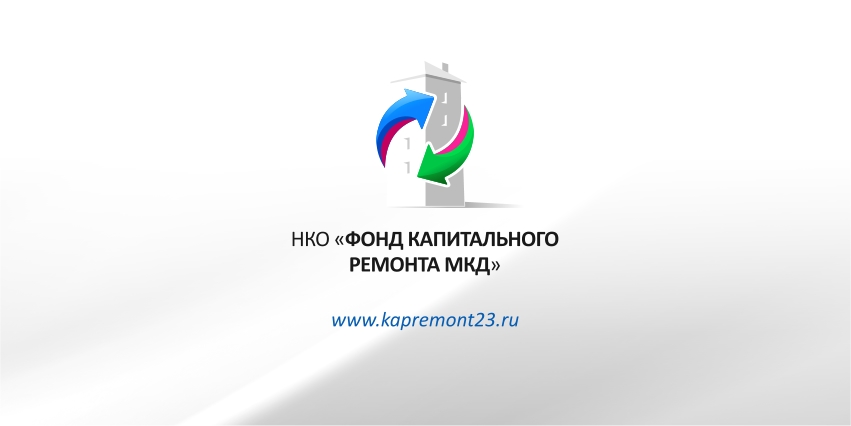 Есть ли льготы на оплату взносов закапитальный ремонт многоквартирных домов?Очень часто жители Кущевского района звонят в отдел № 18 по муниципальным образованиям Кущевский, Павловский. Крыловский районы НКО «Фонд капитального ремонта многоквартирных домов» с похожими вопросами: «Полагаются ли нам льготы на оплату взносов за капитальный ремонт многоквартирных домов?», «А где их можно оформить?», «А кому предоставляют льготные скидки?». Сегодня мы постараемся ответить на волнующие наших читателей вопросы.Льготы на оплату взносов за капитальный ремонт многоквартирных домов являются обычной мерой социальной поддержки граждан, и предоставляется в порядке, регламентированном нормами регионального законодательства. Таким образом, все категории граждан, на которых распространяются льготы на оплату за жилое помещение, предусмотренные федеральным законодательством, законодательством края имеют право на предоставление льгот на оплате ежемесячных взносов на капитальный ремонт многоквартирного дома (денежные компенсации). Кроме того, в соответствии со статьей 159 Жилищного кодекса РФ граждане имеют право на получение субсидий на оплату жилого помещения и коммунальных услуг (далее - субсидии) в случае, если их расходы на оплату жилого помещения и коммунальных услуг, превышают величину, соответствующую максимально допустимой доле расходов граждан на оплату жилого помещения и коммунальных услуг в совокупном доходе семьи (в Краснодарском крае – 22 процента).Для того, чтобы узнать, имеете ли Вы право на получение льгот или субсидий, Вам необходимо обратиться в управления социальной защиты населения по месту жительства.Ст. Кущевская ул. Ленина д. 20, Управление социальной защиты населения.Отдел назначения социальных пособий, субсидий и назначений.Тел. 8(861)(68)5-32-24На все интересующие вопросы, связанные с капитальным ремонтом, ответят специалисты отдела № 18 по муниципальным образованиям Кущевский, Павловский и Крыловский районы НКО «Фонд капитального ремонта МКД».Адрес: ст. Кущевская, пер. Первомайский, 95тел. 8(86168)54727; 8(86168)53137e-mail:  fond23-18@mail.ruОтдел № 18 по муниципальным образованиям  Кущевский, Павловский и Крыловский районы НКО «Фонд капитального ремонта МКД»Адрес: ст. Кущевская, пер. Первомайский, 95тел. 8(86168)54727; 8(86168)53137